Об объявлении публичных слушаний по рассмотрениюпроекта решения Думы Жигаловского МО«Об исполнении бюджета Жигаловского МО за 2021 год»В соответствии с частями 1 и 2, пунктом 2 части 3 статьи 28 Федерального закона от 06 октября 2003 года № 131-ФЗ «Об общих принципах организации местного самоуправления в Российской Федерации», частями 1 и 2, пунктом 2 части 3 статьи 13 Устава Жигаловского муниципального образования, решением Думы Жигаловского муниципального образования № 03-21 от 12.03.2021 г. «Об утверждении порядка организации и проведения публичных слушаний в Жигаловском муниципальном образовании», администрация Жигаловского муниципального образованияПОСТАНОВЛЯЕТ:Провести публичные слушания по проекту решения Думы Жигаловского муниципального образования «Об исполнении бюджета Жигаловского муниципального образования за 2021 год».Определить дату проведения публичных слушаний – 20 апреля 2022 года, время проведения – 13-00 час. по м.в., место проведения – рп. Жигалово, ул. Левина, 13, каб. 3, форма проведения – одно собрание, форма голосования – открытая.Общему отделу (Канина Е.И.) опубликовать и разместить на официальном сайте Жигаловского МО объявление о проведении публичных слушаний и проект решения Думы Жигаловского МО «Об исполнении бюджета Жигаловского МО за 2021 год».2.   Настоящее Постановление опубликовать в «Спецвыпуск Жигалово» и разместить в сети интернет на официальном сайте администрации Жигаловского муниципального образования http://жигалово-адм.рф;3. Контроль за исполнением настоящего постановления оставляю за собой. Глава Жигаловскогомуниципального образования                                                           Д.А. Лунёв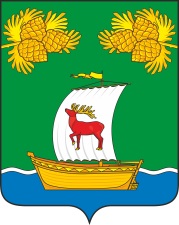 РОССИЙСКАЯ ФЕДЕРАЦИЯИРКУТСКАЯ ОБЛАСТЬАДМИНИСТРАЦИЯЖИГАЛОВСКОГО МУНИЦИПАЛЬНОГО ОБРАЗОВАНИЯПОСТАНОВЛЕНИЕРОССИЙСКАЯ ФЕДЕРАЦИЯИРКУТСКАЯ ОБЛАСТЬАДМИНИСТРАЦИЯЖИГАЛОВСКОГО МУНИЦИПАЛЬНОГО ОБРАЗОВАНИЯПОСТАНОВЛЕНИЕ      05.04.2022 г. № 30рп. Жигалово